Título em portugês: estilo rápido “01 – Título artigo – geral” [não usar caixa alta]Título en español: estilo rápido “01 – Título do artigo - LE”Title in english: estilo rápido “01 – Título do artigo - LE”Resumo: Acessando o menu de estilos rápidos do Word (Alt + Ctrl + Shift + S), você encontrará todos os atalhos de formatação a serem utilizados. Estilo rápido “03 – Resumo e palavras-chave”. O resumo não deve ultrapassar a 800 caracteres contando os espaçamentos.Palavras-chave: Exemplo. Exemplo. Exemplo. [de três a cinco e separar com pontos]Resumen: Texto texto texto.Palabras-clave: Ejemplo. Ejemplo. Ejemplo.Abstract: Text text text.Keywords: Example. Example. Example.Introdução [aplicar estilo 1 04.1 - Título seção – 1 e não usar caixa alta]Para o texto do artigo, aplicar estilo “01- Texto de parágrafo normal”.Citação direta com mais de três linhas, aplicar estilo “01.1 Citação longa”. Não saltar linhas antes ou depois desta citação.As citações deverão seguir o formato autor-data, conforme a tipografia a seguir: Sobrenome (2023, p. X); (Sobrenome, 2023); (Sobrenome, 2023, p. X-X, grifo nosso); (Sobrenome; Sobrenome, 2023, p. X-X); (Sobrenome, 2022; Sobrenome, 2023) etc. Não usar e ou &, ou siglas op. cit.; ibid. etc., assim como não inserir a página isoladamente, como (p. X).É possível o uso do et al. quando houver mais de três autores, no entanto, nas referências finais deverão constar todos e todas as autoras.Título de seção [aplicar estilo 1 04.1 - Título seção – 1]Texto texto texto texto texto texto texto texto texto texto texto texto texto texto texto texto texto texto texto texto texto texto texto texto texto texto texto texto texto texto texto texto texto texto texto texto texto texto texto texto texto texto texto texto texto texto texto texto texto texto texto texto texto texto texto texto texto texto texto texto texto texto texto texto texto.Figura 01 – Exemplo de imagem [aplicar estilo “01.5 Figuras e Tabelas]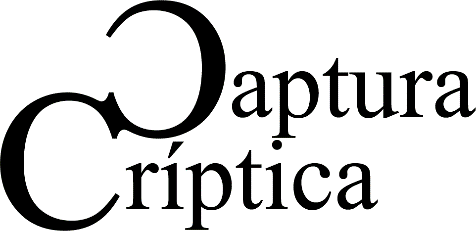 Fonte: elaborado pelo autor. [aplicar estilo “01.5 Figuras e Tabelas]Texto texto texto texto texto texto texto texto texto texto texto texto texto texto texto texto texto texto texto texto texto texto texto texto texto texto texto texto texto texto texto texto texto texto texto texto.Título de seção [aplicar estilo “1.1 04.1 Título seção - 1.1]Texto texto texto texto texto texto texto texto texto texto texto texto texto texto texto texto texto texto texto texto texto texto texto texto texto texto texto texto texto texto texto texto texto texto texto texto texto.Título de seção [aplicar estilo “1.1.1 04.1 Título seção - 1.1.1]Texto texto texto texto texto texto texto texto texto texto texto texto texto texto texto texto texto texto texto texto texto texto texto texto texto texto texto texto texto texto texto texto texto texto texto texto texto.Considerações finaisTexto texto texto texto texto texto texto texto texto texto texto texto texto texto texto texto texto texto texto texto texto texto texto texto texto texto texto texto texto texto texto texto texto texto texto texto texto texto texto texto texto texto texto texto texto texto texto texto texto texto texto texto texto texto texto texto texto texto texto texto texto texto texto texto texto texto texto texto texto texto texto texto texto texto texto texto texto texto.Referências bibliográficasReferências conforme norma da ABNT. Estilo rápido “01.4 Referências”.[Inserir referencias com destaques em negrito. Atenção ao uso correto do negrito em cada modelo][Não utilizar “______” em referência a autores repetidos][Observar com atenção a ordem de cada elemento][Não abreviar o nome dos e das autoras e não usar et al. nas referências finais][Seguir modelos abaixo e/ou consulte a NBR 6023/2018 e 10520/2023]ANDREADE, Vera Regina Pereira de. Dogmática e sistema penal: em busca da segurança jurídica prometida. Tese (Doutorado em Direito) – Curso de Pós-Graduação em Direito da Universidade Federal de Santa Catarina, Florianópolis, 1994. [modelo de monografia, dissertação, tese]BAGGENSTOSS, Grazielly Alessandra; OLIVEIRA, João Manuel de; FILGUEIRAS TONELI, Maria Juracy. O gênero produzido pelo discurso jurídico no Brasil: reflexões a partir de categorias políticas do direito no Brasil. Captura Críptica: direito, política, atualidade, Florianópolis, v. 11, n. 1, p. 26-46, 2022. Disponível em: https://ojs.sites.ufsc.br/index.php/capturacriptica/article/view/5449. Acesso em: 19 jan. 2023. [modelo de artigo]BRASIL. Lei nº 8.078, de 11 de setembro de 1990. Dispõe sobre a proteção do consumidor e dá outras providências. Brasília, DF: Diário Oficial da União, 1990. [modelo de legislação]BRASIL. Superior Tribunal de Justiça. Súmula n° 1. Cabe mandado de segurança contra ato. Diário da Justiça: seção 1, Brasília, DF, ano 1, n. 1, p. 1, 1900. [modelo de súmula]BILLIER, Jean-Cassien; MARYIOLI, Aglaé. História da filosofia do direito. Tradução de Maurício de Andrade. 1. ed. Barueri: Manole, 2005. [modelo de livro]COMISSÃO NACIONAL DA VERDADE. Relatório da Comissão Nacional da Verdade. Brasília: CNV, 2014. v. 1. [modelo de relatório]JELIN, Elizabeth. Memoria, ¿para qué? Hacia un futuro más democrático. In: JELIN, Elizabeth. La lucha por el pasado. Cómo construimos la memoria social. Buenos Aires: Siglo XXI, 2017. p. 263-285. [modelo de capítulo de livro]VIANA, Natalia. As digitais dos militares e os militares digitais. Agência Pública, 2 jul. 2023. Disponível em: https://apublica.org/2023/07/as-digitais-dos-militares-e-os-militares-digitais/. Acesso em: 15 jul. 2023. [modelo de notícias/jornais/revistas]